 Павлович Надежда Михайловна (Фамилия Имя Отчество)ОСНОВНАЯ ИНФОРМАЦИЯ: ОБРАЗОВАНИЕ: Дата рождения:03.11.2002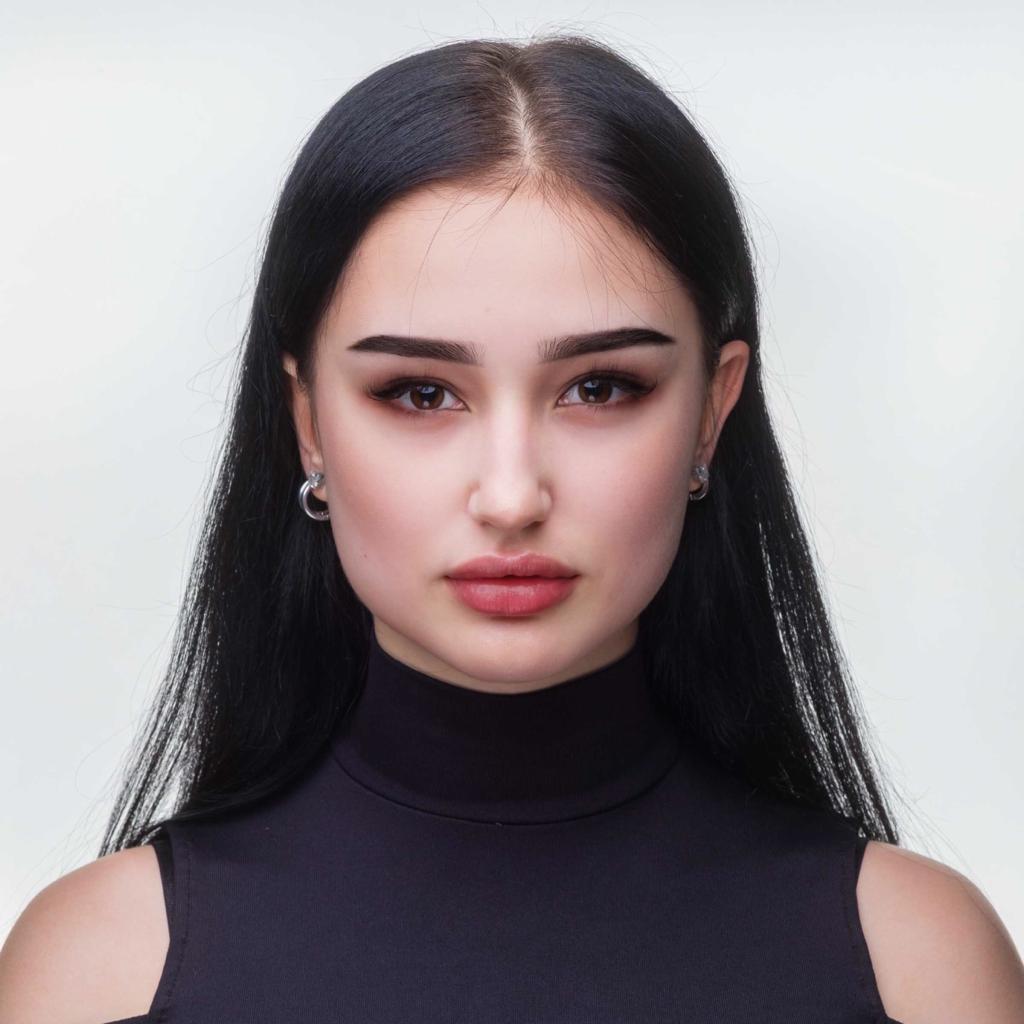 Семейное положение:Не замужемМесто жительства:     г. Хабаровск , ул. Гамарника д 41Телефон:+79142144237E-mail:   Pavdina02@mail.ruЦЕЛЬ:Найти работу по специальностиПериод 
обученияНазвание учебного учрежденияСпециальность/профессия01.09.2019- 30.06.2022КГА ПОУ «Хабаровский технологический колледж»Туризм/Специалист по туризмуОпыт работы,Практика:Практика в туристической фирме «Старый Город», «Акварель»-2 курс; Практика в туристической фирме «Глобус»-3 курс.Данные о курсовых и дипломных работах:Курсовые работы: 1. Въездной туризм и методы его стимулирования в Дальневосточном регионе.2.Сущность управленческих решений, основные методы и  стили их принятия. Профессиональные навыки:- Знание английского языка (средний уровень),- Легко адаптируюсь к новым информационным системам, - Исполнительность,- Инициативность,- Навыки деловой переписки,- Умение обучаться. Дополнительные навыки:- Бесконфликтность, - Пунктуальность,- Самокритичность,- Стремление к самосовершенствованию,- Умение согласовано работать в коллективе,- Справедливость, Личные качества:- Привлекательность,- Порядочность, - Ответственность - Дисциплинированность, - Стрессоустойчивость,- ДоброжелательностьНа размещение в банке данных резюме выпускников на сайте колледжа моей персональной информации и фото СОГЛАСЕН(-НА) На размещение в банке данных резюме выпускников на сайте колледжа моей персональной информации и фото СОГЛАСЕН(-НА) 